 MARC ANTHONY29 de AGOSTO MOVISTAR ARENA - BUENOS AIRESINCLUYE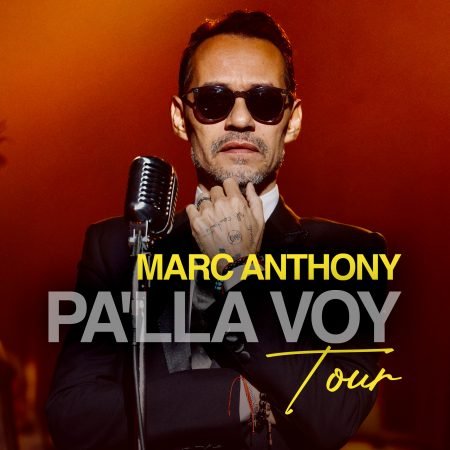 Traslados aeropueto - hotel - aeropuerto02 noches de alojamiento con desayuno01 botella de vino en la habitaciónTraslados hotel - show - hotelAsistencia de guiaPRECIOS POR PERSONA EN DOLARES AMERICANOSPrecios y disponibilidad sujetos a cambio en el momento de la reserva.Precios válidos para mínimo 02 pasajeros viajando juntos.  Aplica suplemento por 1 pasajero viajando solo.PRECIO DE ENTRADAS – SUJETAS A STOCK (SE DEBE SUMAR AL PRECIO DEL PAQUETE) 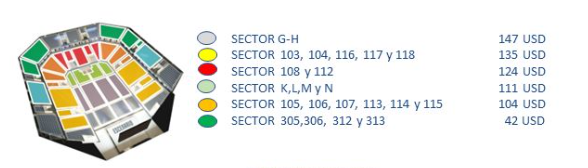 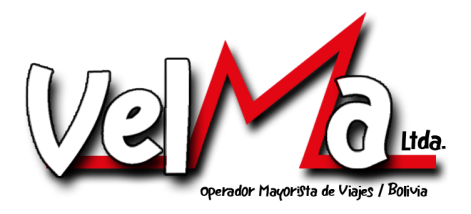 HOTELCAT.SIMPLENOCHE EXTRADOBLENOCHE EXTRATRIPLENOCHE EXTRASofitel Recoleta56191463057328373Melia Bs As53831011915116051Explendor Bs As4318741593712232Dazzler San Martin43106915535119298 De Octubre325941129219618